Минский городской комитет природных ресурсов и охраны окружающей средыНаименование территориального органа Минприроды (комитет, инспекция)до  							после1. Территория, расположенная в границах ул. Алтайская (пойма               р. Безымянный)дата обнаружения и место совершение нарушения2. Размещение отходов жизнедеятельности населения в неустановленных местахописание нарушения3. Производственному коммунальному унитарному предприятию «Зеленстрой Заводского района г. Минска» указано на устранение нарушений. Нарушения устранены.принятые меры по устранению нарушения (дата направления рекомендации, предписаний, информационных писем по устранению выявленных нарушений (недостатков), срок исполнения)4. - принятые меры по привлечению к ответственности (дата начала административного процесса, дата вынесения постановления о привлечении к административной ответственности либо освобождении от административной ответственности с вынесением предупреждения с указанием на часть статьи и статью КоАП, размер штрафа)5. -принятые меры по возмещению вреда, причиненного окружающей среде (дата акта об установлении факта вреда, причиненного окружающей среде, размер причиненного вреда окружающей среде, дата предъявления претензии)Минский городской комитет природных ресурсов и охраны окружающей средыНаименование территориального органа Минприроды (комитет, инспекция)до  							после1. р. Мышка вдоль ул. Е.Гедройца в г. Минскедата обнаружения и место совершение нарушения2. Выявлено складирование текущего бытового мусора (ПЭТ-бутылки) в неустановленном местеописание нарушения3. Производственному коммунальному унитарному предприятию «Зеленстрой Московского района г. Минска» указано на устранение нарушения. Нарушение устранено.принятые меры по устранению нарушения (дата направления рекомендации, предписаний, информационных писем по устранению выявленных нарушений (недостатков), срок исполнения)4. - принятые меры по привлечению к ответственности (дата начала административного процесса, дата вынесения постановления о привлечении к административной ответственности либо освобождении от административной ответственности с вынесением предупреждения с указанием на часть статьи и статью КоАП, размер штрафа)5. -принятые меры по возмещению вреда, причиненного окружающей среде (дата акта об установлении факта вреда, причиненного окружающей среде, размер причиненного вреда окружающей среде, дата предъявления претензии)Минский городской комитет природных ресурсов и охраны окружающей средыНаименование территориального органа Минприроды (комитет, инспекция)до  							после1. Территория, расположенная возле адреса ул. Ф.Скорины, 50/Бдата обнаружения и место совершение нарушения2. Размещение отходов строительства в неустановленных местахописание нарушения3. Производственному коммунальному унитарному предприятию «Зеленстрой Первомайского района г. Минска» указано на устранение нарушений. Нарушения устранены.принятые меры по устранению нарушения (дата направления рекомендации, предписаний, информационных писем по устранению выявленных нарушений (недостатков), срок исполнения)4. - принятые меры по привлечению к ответственности (дата начала административного процесса, дата вынесения постановления о привлечении к административной ответственности либо освобождении от административной ответственности с вынесением предупреждения с указанием на часть статьи и статью КоАП, размер штрафа)5. -принятые меры по возмещению вреда, причиненного окружающей среде (дата акта об установлении факта вреда, причиненного окружающей среде, размер причиненного вреда окружающей среде, дата предъявления претензии)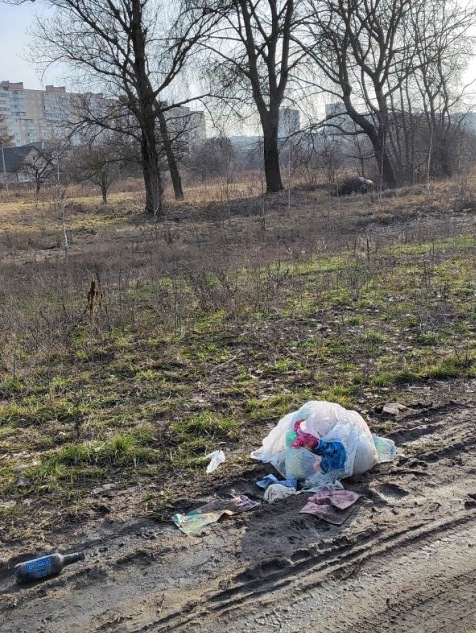 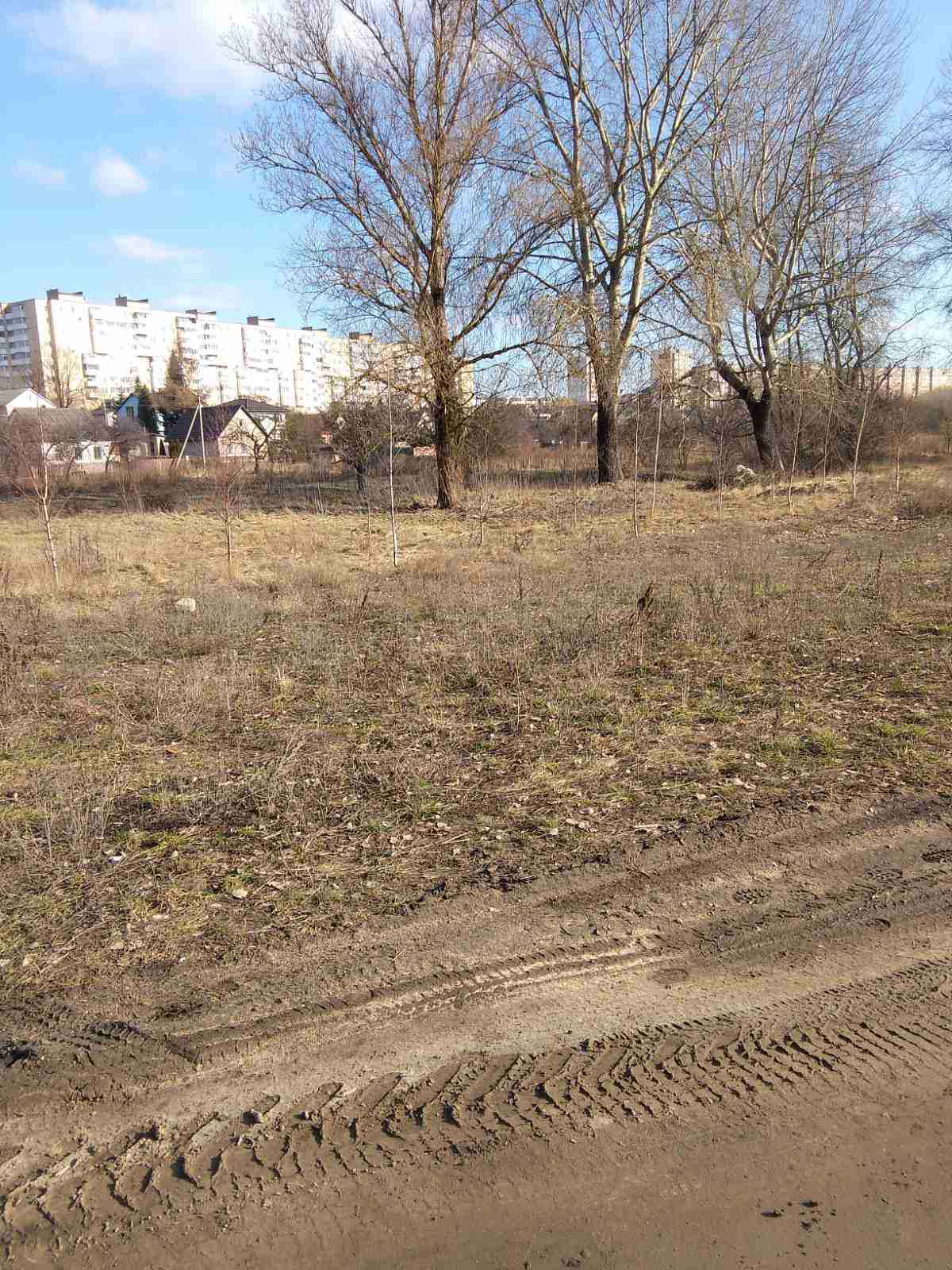 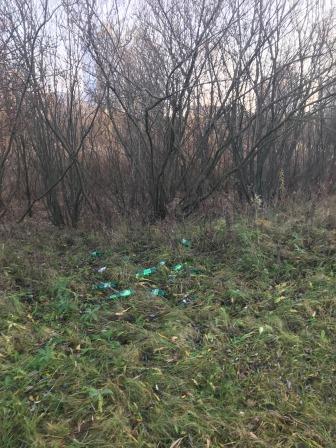 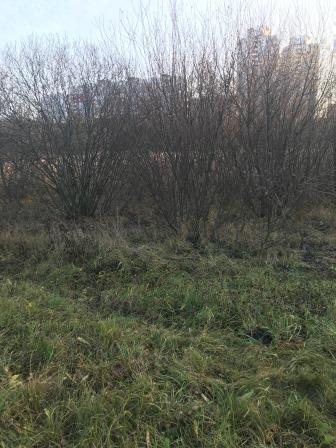 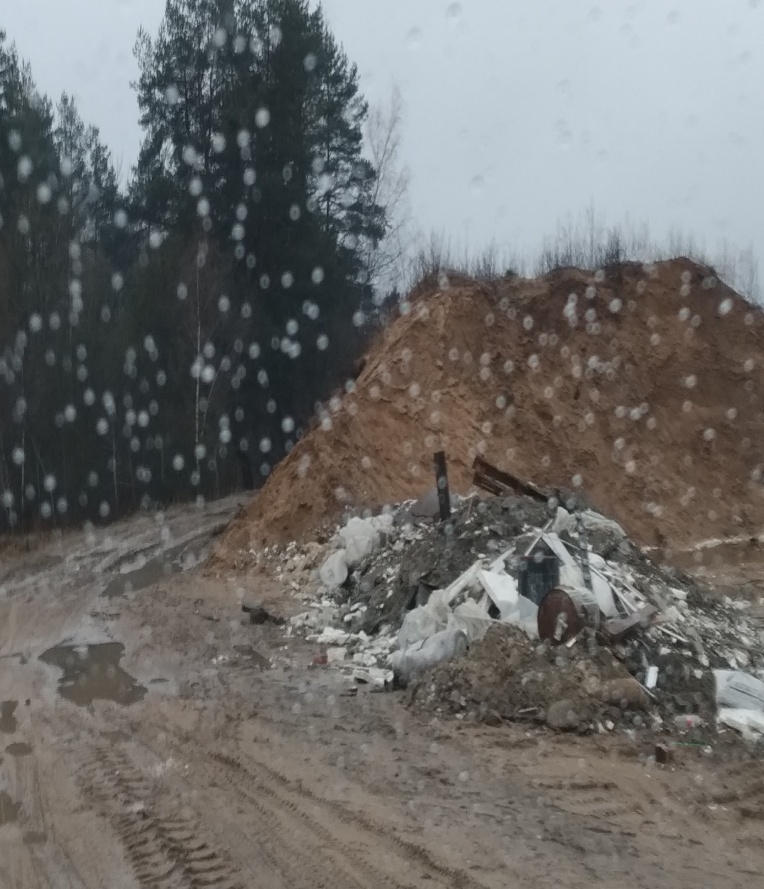 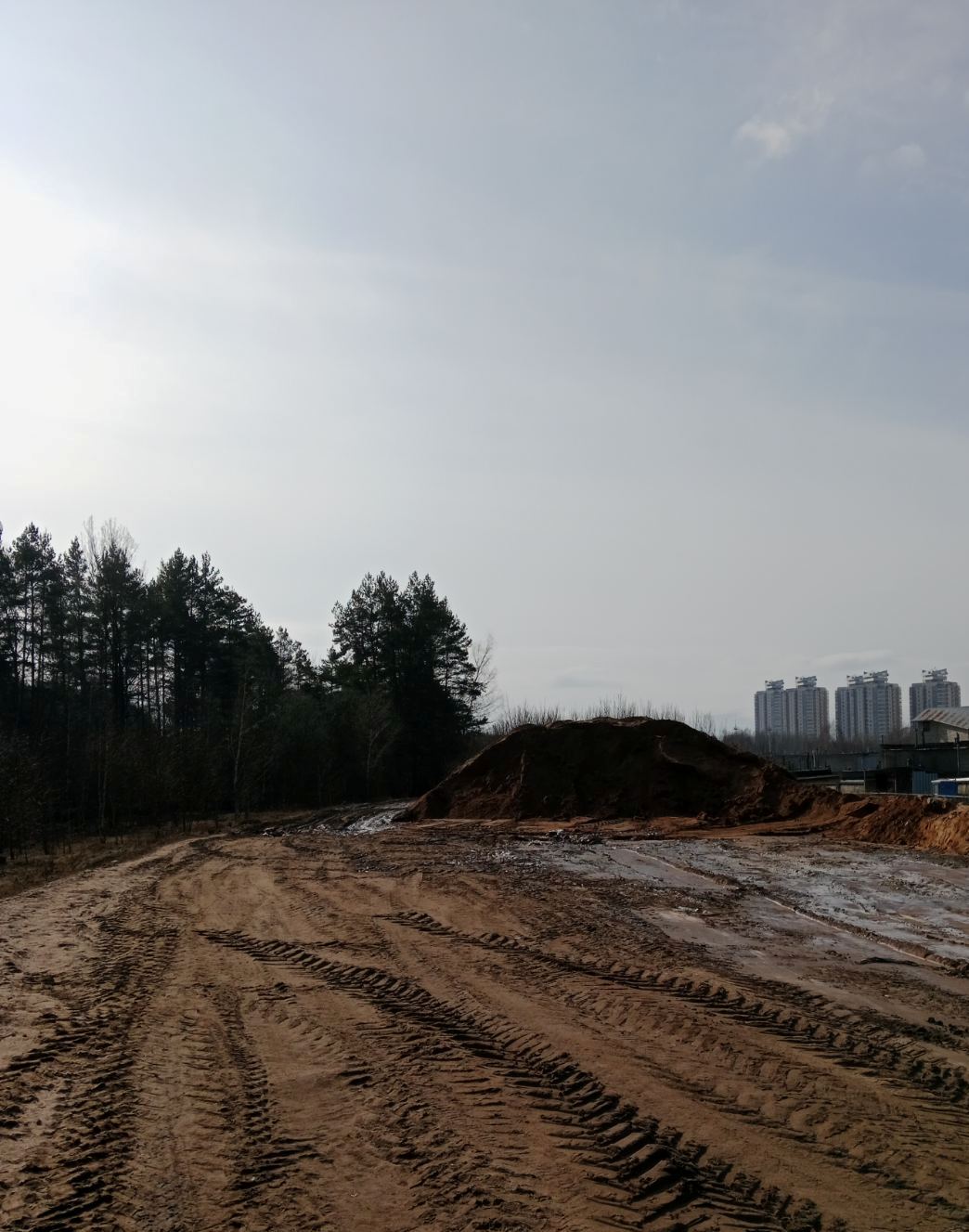 